Aşağıdaki koşulları ilgili kutucukları işaretleyerek (kutucuğun üzerine çift tıklayınız) doğrulayınız.*Satır sayısı, yetersizse artırılabilir.Not: Lütfen formu tüm yazarlar olarak doldurup, imzaladıktan sonra taratıp makaleniz ile birlikte sisteme yükleyiniz.AHİ BİLGEEĞİTİM DERGİSİISSN: 2757-671X

https://www.ahibilge.com 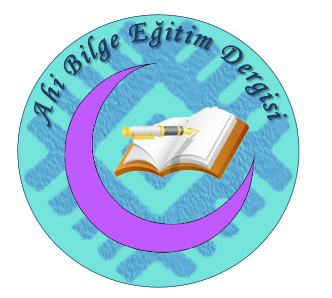 AKHI WISEJOURNAL OF EDUCATIONISSN: 2757-671X
Makale Telif Hakkı Devir Formu
Makale Telif Hakkı Devir Formu
Makale Telif Hakkı Devir Formu	Makale Adı:	Makale Adı:	Makale Adı:Makale orijinaldir, aynı içerik ile daha önce başka bir yerde yayımlanmamış ve aynı anda başka bir yere yayımlanmak üzere gönderilmemiştir.Makale etik kuralları ihlal edici bir araştırmaya dayalı değildir ve etik kurallara uygun yazılmıştır.Tümüyle ya da bir bölümü lisansüstü bir tezden üretildiyse, herhangi bir sempozyum veya kongrede sunulduysa makale sonunda açıklamalar kısmında belirtilmiştir.Makale yazar(lar) tarafından kaleme alınmıştır. Başka şahıs ya da kurumların fikri mülkiyet haklarını ihlal etmemektedir.Makalede içerikle ilgili ortaya çıkabilecek tüm etik ve kullanım ihlalleri ile ilgili sorumluklar yazar(lar)a aittir.Makale içerisinde yer alan tüm şekiller yazar(lar) tarafından üretilmiş, kullanım hakları satın alınmış ya da kaynak gösterilmiştirBu belge ile makalenin telif hakkı Ahi Bilge Eğitim Dergisi’ne devredilmiş, Ahi Bilge Eğitim Dergisi editörlüğü makalenin yayımlanabilmesi konusunda yetkili kılınmıştır.Makale iThenticate  benzerlik programı ile taranmış  ve benzerlik oranı   % …..........  çıkmıştır. Tarama yapılırken “kaynakça hariç” ve “7 kelime” dışında hiçbir filtreleme yapılmamıştır. Benzerlik raporu sisteme yüklenmiştir.Etik kurul raporu alınmıştır ve sisteme yüklenmiştir.Etik kurul raporu gerekmemektedir. Bu durumun gerekçesi makale içinde Araştırma Etiği başlığı altında detaylı olarak açıklanmıştır.T.C. Kimlik No*Yazar(lar) unvanları ve  Adı -SoyadıAdresi(Kurumsal)E-Posta adresi
(Kurumsal)Tarihİmza